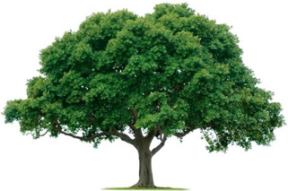 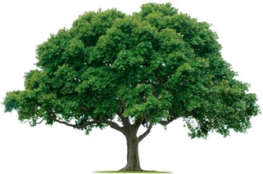 OAKRIDGE NEIGHBORHOOD ASSOCIATIONMonthly Board Meeting Monday, May 3, 2021 at 7:00 P.M.Zoom MeetingBoard Meeting MinutesCALL TO ORDER: Quorum (9 members present or 7 members for decisions under $500).See attached list of attendees. A quorum was met. The meeting opened at 7:05 PM.  MINUTES: Sharon Parrish, Secretary The April 5, 2021 Board Meeting minutes were reviewed.  The minutes were motioned for approval by Scott Barnes, seconded by Cecile Labossiere and approved unanimously. UPDATES: NOMINATION COMMITTEE:The write ups that Cheryl Jones, Chair of the Nominating Committee, provided for proposed District Directors were deemed very informative.  District 1, Joanna Albright, District 3, Vanessa Washington, District 4, Marty Dall, District 6, Joetta Harris and District 7, Michael Devanney were proposed for approval by Joan Nichols, seconded by Cecile Labossiere and approved by the Board unanimously.  See attached.  EVENTS:    Jackie Reynolds reported that she had purchased some neighborhood signs from Home Depot for upcoming events.  She hopes to get reps from the Dallas Arboretum out for the plant swap scheduled for May 23,2021 from 2:00-4:00 PM.  David Parrish said he would provide her some contacts.  He will also get the tables from the storage unit.Signs will also need to be put out for the general meeting scheduled for May 27, 2021.CRIME WATCH:  Joan Nichols reminded everyone that National Night Out was going to be October 6, 2021.  The Police Department is taking the lead on the neighborhood video crime watch recognition event.  Joan will keep us apprised.                   ENVIRONMENTAL:David Parrish reported that plants will be planted this week.  He will ask the landscaper to provide a quote to keep shrubs trimmed and grasses mowed.  Cecile suggested David and Keith review financials to see how much we can spend on beautification.Melanie Busby reported on a very successful creek clean up.MEMBERSHIP:  Cecile Labossiere outlined a process to garner new members to ONA.  See attached. Cecile reported six new members and 104 sponsors total.TREASURY: No report.COMMUNICATION:  Dylan Hedrick has taken a new job so is no longer able to help Heather Englebretson with newsletter pick up.  Heather reported that she will track flag race updates every Saturday for the duration of the race. The meeting was ADJOURNED at 8:08 PM. NEXT BOARD MEETINGDate:  Monday, June 7, 2021 Time: 7:00 PMLocation: ZoomNEXT GENERAL MEMBERSHIP MEETINGDate: Thursday, May 27, 2021Time: 7:00 PMLocation: Zoom